Publicado en Madrid el 21/01/2020 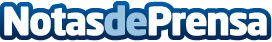 Clicars aumenta un 56% su volumen de ventas y se convierte en la mayor exposición multimarca de coches de EspañaLa startup española, que anunció su rentabilidad el año pasado, alcanza una facturación acumulada de 75 millones de euros en 4 años de vidaDatos de contacto:Clicars916611737Nota de prensa publicada en: https://www.notasdeprensa.es/clicars-aumenta-un-56-su-volumen-de-ventas-y Categorias: Nacional Automovilismo Emprendedores E-Commerce Consumo Industria Automotriz http://www.notasdeprensa.es